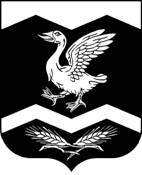                                                          Курганская область                                                                                                 Шадринский район                                   КРАСНОМЫЛЬСКАЯ СЕЛЬСКАЯ ДУМА                                                          РЕШЕНИЕот «22» января  2019 года	                   				                               № 132                                                          с. КрасномыльскоеОб утверждении Правил благоустройстватерритории Красномыльского сельсовета Шадринского района 	В целях организации и обеспечения благоустройства территории Красномыльского сельсовета, руководствуясь Федеральным законом от 6 октября 2003 года №131-ФЗ «Об общих принципах организации местного самоуправления в Российской Федерации», руководствуясь Уставом Красномыльского сельсовета Шадринского района Курганской области, Красномыльская сельская Дума -РЕШИЛА:1. Утвердить Правила благоустройства территории Красномыльского сельсовета Шадринского района согласно приложению к настоящему решению.2. Обнародовать настоящее решение на доске информации в здании Администрации Красномыльского сельсовета и разместить на официальном сайте Администрации Красномыльского сельсовета в сети «Интернет».4. Контроль за выполнением настоящего решения возложить на Главу Красномыльского сельсовета.Председатель Красномыльскойсельской Думы                                                                                              Г. А. СтародумоваГлава Красномыльского сельсовета                                                          Г. А. СтародумоваПриложение к решению Красномыльской сельской Думы от 22. 01. 2019  г. № 132 «Об утверждении правил благоустройства территории Красномыльского  сельсовета Шадринского района»Правила благоустройства территории Красномыльского сельсовета Шадринского районаГлава 1. ОБЩИЕ ПОЛОЖЕНИЯСтатья 1. Сфера действия настоящих ПравилНастоящие Правила устанавливают общеобязательные нормы поведения для юридических, физических лиц и лиц, осуществляющих деятельность без образования юридического лица (далее - индивидуальные предприниматели), на территории Красномыльского сельсовета и регламентируют деятельность органов местного самоуправления Красномыльского сельсовета при решении вопросов местного значения в сфере благоустройства и озеленения территории Красномыльского сельсовета, организации освещения улиц, сбора и вывоза бытовых и промышленных отходов, установки указателей с наименованиями улиц и номерами домов, размещения и содержания малых архитектурных форм, а также использования, охраны, защиты, воспроизводства городских лесов, лесов особо охраняемых природных территорий, расположенных в границах Красномыльского сельсовета.Статья 2. Основные понятия1. Для целей настоящих Правил применяются следующие основные понятия:благоустройство - комплекс предусмотренных правилами благоустройства территории поселения мероприятий по содержанию территории, а также по проектированию и размещению объектов благоустройства, направленных на обеспечение и повышение комфортности условий проживания граждан, поддержание и улучшение санитарного и эстетического состояния территории;бытовые отходы - отходы потребления (твердые бытовые отходы, в том числе крупногабаритный мусор, жидкие бытовые отходы);вывоз отходов - комплекс мероприятий по выгрузке бытовых и промышленных отходов из мусоросборников в спецтранспорт, уборке площадок для мусоросборников и подъездов к ним от мусора, образовавшегося при выгрузке отходов из мусоросборников в спецтранспорт, транспортировке отходов от мусоросборников на объекты размещения отходов;возчики отходов - лица, осуществляющие вывоз отходов, имеющие лицензию в соответствии с действующим законодательством;газон - элемент благоустройства, включающий в себя остриженную траву и другие растения;график вывоза отходов - план вывоза отходов с указанием периодичности и времени прибытия спецтранспорта к мусоросборнику;дворовая территория (двор) - внутренняя, ограниченная одним или более многоквартирными домами территория, представляющая собой зонированное пространство, состоящее из досуговой, хозяйственно-бытовой зон общего пользования;естественный мусор - отходы, образующиеся в результате природных явлений (снег, грязь, опавшие листья, лед и т.д.);зеленые насаждения - древесная, древесно-кустарниковая, кустарниковая, травянистая растительность естественного и искусственного происхождения на определенной территории (включая парки, бульвары, скверы, сады, газоны, цветники, а также отдельно стоящие деревья и кустарники), за исключением территорий городских лесов, земельных участков, предоставленных для индивидуального жилищного строительства, а также садовых, огороднических и дачных земельных участков;земляные работы - работы, связанные с перемещением, укладкой, выемкой (разработкой) грунта, вскрытием дорожного покрытия, в том числе с целью доступа к инженерным коммуникациям (за исключением археологических полевых работ, работ, связанных со строительством, реконструкцией, капитальным ремонтом объектов капитального строительства, производство которых должно осуществляться на основании полученного в соответствии с законодательством о градостроительной деятельности разрешения на строительство);компенсационная стоимость зеленых насаждений - стоимостная оценка зеленых насаждений, устанавливаемая для учета их ценности при повреждении или уничтожении, включая расходы на создание и содержание зеленых насаждений;компенсационное озеленение - воспроизводство зеленых насаждений взамен утраченных при вынужденном сносе;маршрут вывоза отходов - схема следования спецтранспорта при осуществлении вывоза бытовых отходов;мусоросборники - емкости (за исключением урн для мусора) или специально отведенные места, соответствующие установленным формам и требованиям, предназначенные для сбора и временного хранения бытовых и промышленных отходов (вне зданий, строений и сооружений);несанкционированные свалки - отходы, собранные и складированные вне урн для мусора, мусоросборников или объектов размещения отходов;объект благоустройства - территория (в том числе территория предприятий, учреждений, организаций, объектов социального и культурно-бытового назначения, территория общего пользования), здание, строение, сооружение, объекты природного, антропогенного или природно-антропогенного происхождения, которые подлежат содержанию, текущему ремонту и (или) в отношении которых должны осуществляться иные работы по благоустройству;озелененная территория - разновидность объекта благоустройства, представляющая собой территорию различного функционального назначения, покрытую древесно-кустарниковой и (или) травянистой растительностью естественного либо искусственного происхождения, включая участки, не покрытые растительностью (почвенный покров), но являющиеся неотъемлемой составной частью озелененной территории, на которых размещаются или могут размещаться иные объекты благоустройства;паспорт фасада - составленный и согласованный в установленном порядке документ, содержащий сведения об объекте (здании, строении, сооружении), а также определяющий единое архитектурное и цветовое решение фасада и устанавливающий требования к его внешнему оформлению;план благоустройства - документация, содержащая материалы в текстовой форме и в виде карт (схем) и определяющая архитектурные, функционально-технологические, конструктивные и инженерно-технические решения для выполнения работ по благоустройству на предоставленной территории;план-карта прилегающей территории - схематичное изображение границ прилегающей территории, в отношении которой заключен договор о благоустройстве прилегающей территории, и объектов благоустройства;площадка для мусоросборников - специально оборудованное место, предназначенное для размещения мусоросборников для твердых бытовых отходов;повреждение зеленых насаждений - причинение вреда кроне, стволу, корневой системе растений, не влекущее прекращение роста (повреждение ветвей, корневой системы, нарушение целостности коры, нарушение целостности напочвенного покрова, загрязнение зеленых насаждений либо почвы в корневой системе вредными веществами, поджог и иное причинение вреда);правообладатели - юридические и физические лица, индивидуальные предприниматели, обладающие на праве собственности или ином вещном праве объектами благоустройства;предоставленная территория - земельный участок, находящийся в собственности, ином вещном праве, аренде или пользовании у физического, юридического лица, индивидуального предпринимателя;прилегающая территория - территория, непосредственно прилегающая к объекту недвижимости или временному объекту (земельному участку, зданию, строению, сооружению, торговому павильону и др.), не находящаяся в собственности или ином вещном праве, в аренде, безвозмездном пользовании у юридических лиц, индивидуальных предпринимателей, физических лиц;промышленные отходы - отходы производства;сбор отходов - комплекс мероприятий по сбору бытовых и промышленных отходов в мусоросборники и их временному хранению до момента выгрузки в спецтранспорт;содержание объектов благоустройства - комплекс работ и мероприятий в соответствии с установленными санитарными, экологическими, строительными и иными нормами и правилами по уборке объектов благоустройства и уходу за зелеными насаждениями, а также устранению незначительных деформаций и повреждений конструктивных элементов объектов благоустройства;спецтранспорт - специально оборудованное транспортное средство, предназначенное для вывоза отходов;строительный мусор - отходы (остатки) строительных материалов, а также мусор, образующийся в результате сноса, разборки, ремонта зданий, строений, сооружений, в том числе в результате ремонта жилых и нежилых помещений;текущий ремонт - комплекс работ, обеспечивающих сохранность, долговечность, надежность и постоянную безопасность функционирования объектов благоустройства;технические условия - документ, устанавливающий требования, которым должна соответствовать озелененная территория, а также процедуры, с помощью которых можно установить, соблюдены ли данные требования;уборка объектов благоустройства - комплекс технологических операций, включающих мойку, полив, подметание, удаление естественного мусора, иные технологические операции, направленные на поддержание объектов благоустройства в чистоте;уничтожение зеленых насаждений - повреждение зеленых насаждений, повлекшее прекращение роста;фасад - наружная сторона здания, строения, сооружения.В зависимости от конфигурации объекта (здания, строения, сооружения) и его окружения различают главный, дворовой и боковые фасады.2. Иные понятия, используемые в настоящих Правилах, применяются в тех же значениях, что и в нормативных правовых актах Российской Федерации, Курганской области и муниципальных правовых актах Красномыльского сельсовета.Глава 2. ОРГАНИЗАЦИЯ  БЛАГОУСТРОЙСТВА ТЕРРИТОРИИКРАСНОМЫЛЬСКОГО СЕЛЬСОВЕТАСтатья 3. Лица, обеспечивающие благоустройствоВ Красномыльском сельсовете благоустройство обеспечивают юридические, физические лица, индивидуальные предприниматели, обязанные в силу требований действующего законодательства, муниципальных правовых актов органов местного самоуправления Красномыльского сельсовета заключать договора и содержать объекты благоустройства.Статья 4. Договор о благоустройстве прилегающей территории, план благоустройства1. За юридическими, физическими лицами, индивидуальными предпринимателями после оформления правоустанавливающих документов на существующие объекты недвижимости и временные постройки на договорной основе может быть закреплена обязанность по благоустройству прилегающей к этим объектам благоустройства территории. К договору о благоустройстве прилегающей территории прилагается план-карта прилегающей территории, являющаяся неотъемлемой его частью.2. При строительстве новых или реконструкции существующих объектов недвижимости, установке временных построек юридические, физические лица, индивидуальные предприниматели после оформления правоустанавливающих документов на земельный участок обязаны иметь и соблюдать план благоустройства.3. Порядок заключения договора о благоустройстве прилегающей территории, выдачи (согласования) планов благоустройства, а также внесения в них изменений, перечень видов работ, которые могут быть предусмотрены договором о благоустройстве прилегающей территории и планом благоустройства, устанавливаются постановлением Администрации Красномыльского сельсовета.4. При подготовке договора о благоустройстве прилегающей территории учитываются следующие требования:а) прилегающая территория определяется в длину по всей протяженности объекта недвижимости (земельного участка, здания, строения, сооружения) или временной постройки, в ширину - до проезжей части; территории, выходящие на набережные, - на всю ширину набережной и прилегающие к ней тротуары, а также спуски к реке;б) в случае отсутствия вблизи объекта недвижимости или временной постройки указанных в пункте «а» настоящей части ориентиров, прилегающая территория определяется в пределах не менее  от периметра объекта;в) для расположенных на территории городских лесов объектов благоустройства прилегающая территория определяется в пределах не менее  от объекта.5. При проектировании объектов благоустройства жилой среды, на каждой стоянке (остановке) транспортных средств, в том числе около объектов социальной, инженерной и транспортной инфраструктур (жилых, общественных и производственных зданий, строений и сооружений, включая те, в которых расположены физкультурно-спортивные организации, организации культуры и другие организации), мест отдыха, выделяется не менее 10 процентов мест (но не менее одного места) для бесплатной парковки транспортных средств, управляемых инвалидами I, II групп, а также инвалидами III группы в порядке, установленном Правительством Российской Федерации, и транспортных средств, перевозящих таких инвалидов и (или) детей-инвалидов. На указанных транспортных средствах должен быть установлен опознавательный знак "Инвалид". Указанные места для парковки не должны занимать иные транспортные средства.Статья 5. Благоустройство дворовых территорий1. Благоустройство дворовых территорий основывается на принципах рекреационного и природоохранного использования дворовых территорий, создания единой ландшафтной композиции, объединяющей всю систему взаимосвязанных зон общего пользования, при сохранении своеобразия дизайна дворов, градостроительного подхода к обустройству площадок различного назначения, комплексности и технологичности решений, организации парковочных внутриквартальных и придомовых пространств.2. Обустройство дворовых территорий должно предусматривать озеленение (сохранение существующих и посадку новых зеленых насаждений), освещение двора и обустройство тротуарами, асфальтированными внутридворовыми проездами и следующими площадками:а) для отдыха взрослых;б) спортивной;в) детской игровой;г) хозяйственной (для сушки белья, чистки одежды, ковров и предметов домашнего обихода);д) для стоянки автотранспорта;е) для мусоросборников.3. Размеры, расстояния от площадок до окон жилых и общественных зданий, расстояния между площадками, требования к их обустройству должны соответствовать требованиям действующего законодательства Российской Федерации, строительных норм и правил.4. В условиях сложившейся застройки обустройство площадок на дворовых территориях осуществляется исходя из размера земельного участка, градостроительной ситуации, с соблюдением строительных норм и правил и требований муниципальных правовых актов Красномыльского сельсовета.5. Хозяйственная площадка, площадка для стоянки автотранспорта, площадка для мусоросборников размещаются по периферии двора.6. Имеющиеся на площадках ограждения должны быть окрашены в зеленый цвет.7. Детские игровые, спортивные площадки должны предусматривать современные игровые, спортивные комплексы с оборудованием малых архитектурных форм и спортивного инвентаря для игр детей и занятий физкультурой и спортивного досуга в летний и зимний периоды.Оборудование игровых и спортивных комплексов должно соответствовать стандартам, устанавливающим общие требования безопасности при монтаже и эксплуатации оборудования всех типов.Размещаемое на детских игровых, спортивных площадках оборудование должно быть исправно, устойчиво закреплено, без шероховатостей, водостойким, поддаваться очистке и дезинфекционной обработке.Устройство покрытия детских игровых и спортивных площадок выполняется в соответствии с требованиями строительных норм и правил, обеспечивающими исключение травматизма.8. Освещение дворовых территорий осуществляется в соответствии с федеральными законами, законами Курганской области, принимаемыми в соответствии с ними иными нормативными правовыми актами Российской Федерации и Курганской области, муниципальными правовыми актами органов местного самоуправления Красномыльского сельсовета.9. При выполнении работ по благоустройству дворовых территорий должен быть обеспечен комплексный подход, предусматривающий совокупность мероприятий, направленных на создание и поддержание функционально, экологически и эстетически организованной среды, включающей:а) архитектурно-планировочную организацию территории: ремонт внутридворовых проездов и пешеходных дорожек, обустройство площадок различного назначения;б) озеленение: посадку деревьев и кустарников с организацией ландшафтных групп, устройство и ремонт газонов и цветников, вырубку аварийных и сухостойных деревьев, прореживание загущенных посадок;в) освещение территории;г) размещение и (или) замена малых архитектурных форм и объектов дизайна: скамьи, оборудование детских игровых, спортивных площадок, площадок для отдыха взрослых, ограждений.10. Выполнение работ по комплексному благоустройству дворовых территорий осуществляется в соответствии с проектной документацией. Все мероприятия планируются с учетом создания условий для жизнедеятельности инвалидов.11. Лица, обеспечивающие благоустройство дворовых территорий, обязаны выполнять работы по содержанию, текущему ремонту, уборке дворовых территорий.Перечень обязательных видов работ по содержанию, текущему ремонту, уборке дворовых территорий устанавливается постановлением Администрации Красномыльского сельсовета.12. Запрещается:а) допускать захламление, загрязнение, засорение дворовой территории;б) оставлять во дворах не вывезенными строительный и естественный мусор;в) вывоз снега с дворовых территорий на проезжую часть улиц и тротуары;г) загромождать, загораживать проходы и въезды (выезды) во дворы, нарушать проход пешеходов и проезд транспортных средств к жилым домам, общественным зданиям, учреждениям, предприятиям и другим объектам застройки в пределах дворовой территории;д) допускать хранение и стоянку транспортных средств вне предусмотренных для этих целей мест, в случаях, если такая стоянка (хранение) влечет создание препятствий для прохода пешеходов, подъезда спецтранспорта к площадкам для мусоросборников, а также для предусмотренных действующим законодательством Российской Федерации случаев проезда и подъезда пожарной техники, машин скорой медицинской помощи, транспортных средств подразделений милиции, аварийно-спасательных служб, иных специальных и специализированных транспортных средств к жилым домам, общественным зданиям, учреждениям, предприятиям и другим объектам застройки в пределах дворовой территории;е) стоянка транспортных средств на детских игровых, хозяйственных, спортивных площадках, газонах;ж) прогрев двигателей и работа двигателей транспорта при стоянке на дворовых территориях более 5 минут;з) иные действия (бездействие), нарушающие требования настоящих Правил.Статья 6. Рынки1. Рынки, в том числе помещения административно-хозяйственного назначения и места общего пользования, должны содержаться в надлежащем санитарном и техническом состоянии в соответствии с требованиями действующего законодательства.2. Основная уборка рынков производится до начала и по окончании торговли, с обязательным проведением влажной уборки. Текущая уборка рынка проводится непрерывно в течение всего торгового дня. Один раз в неделю проводится санитарный день с тщательной уборкой и дезинфекцией павильонов, оборудования всей территории рынка. Для сбора отходов и мусора на территории рынков устанавливаются мусоросборники и урны, которые ежедневно по окончании торговли очищаются и хлорируются. Мусор и отходы с территории рынка должны вывозиться ежедневно.3. На территории рынков должны иметься в достаточном количестве уборочный инвентарь, щетки, ветошь, моющие дезинфицирующие, дератизационные средства, которые должны храниться в специально отведенном помещении.Статья 7. Транспорт1. На территории Красномыльского сельсовета правообладатели транспортных средств обязаны эксплуатировать их в чистом виде.2. Уборка мусора, очистка от снега и обработка противогололедными материалами остановочных пунктов по маршрутам регулярных перевозок пассажиров и багажа, стоянок такси обеспечивается организациями, осуществляющими содержание дорог, если иное не предусмотрено договором.3. Запрещается:а) мыть транспортные средства вне предусмотренных для этих целей мест;б) ставить автотранспорт в ночное время вне гаража или специально отведенных для парковки и стоянки транспортных средств мест;в) допускать наличие на территории Красномыльского сельсовета брошенных, разукомплектованных транспортных средств, а также стоянка (хранение) транспортных средств вне предусмотренных для этих целей мест, в случаях, если такая стоянка (хранение) влечет создание препятствий для прохода пешеходов и проезда других транспортных средств;г) выезжать на асфальтированные дороги со строительных площадок и других неблагоустроенных территорий на транспорте, не очищенном от грязи;д) осуществлять движение по автомобильным дорогам на транспортных средствах, имеющих элементы конструкций, которые могут нанести повреждение автомобильным дорогам;е) ездить на мотоциклах, мотороллерах, велосипедах, иных транспортных средствах и средствах передвижения, на животных по газонам, травяному покрову, лесной подстилке (кроме специального транспорта, использующегося для ведения лесного хозяйства);ж) перевозка автомобильным транспортом твердых сыпучих грузов (песка, гальки, гравия, щебня, глины, грунта, цемента, строительного мусора, иных распыляющихся материалов) в неупакованном виде (насыпью, навалом) в открытых кузовах автомобилей;з) перевозка автомобильным транспортом бетона в негерметичных, в том числе открытых, кузовах автомобилей;к) хранение, стоянка грузового транспорта, автобусов, маршрутных такси, прицепов на дворовых территориях, территориях общего пользования, вне специально оборудованных мест.4. Юридические и физические лица, индивидуальные предприниматели, осуществляющие перевозку автомобильным транспортом твердых сыпучих грузов (песка, гальки, гравия, щебня, глины, грунта, цемента, строительного мусора, иных распыляющихся материалов) в неупакованном виде (насыпью, навалом), обязаны обеспечить перевозку таких грузов на территории Красномыльского сельсовета способами, исключающими загрязнение автомобильных дорог, придорожных полос автомобильных дорог и окружающей среды.5. Местами, предусмотренными для мойки транспортных средств на территории Красномыльского сельсовета, являются специализированные пункты мойки транспортных средств, оборудованные с учетом экологических и санитарных требований и расположенные на земельных участках, предоставленных в порядке, предусмотренном законодательством Российской Федерации.      Статья 8. Содержание и эксплуатация дорог муниципального образованияС целью сохранения дорожных покрытий на территории муниципального образования Красномыльского сельсовета запрещается:- подвоз груза волоком;- сбрасывание при погрузочно-разгрузочных работах на улицах рельсов, бревен, железных балок, труб, кирпича, других тяжелых предметов и складирование их;- перегон по улицам населенных пунктов, имеющих твердое покрытие, машин на гусеничном ходу;- движение и стоянка большегрузного транспорта на внутриквартальных пешеходных дорожках, тротуарах.Статья 9. Строительные площадки1. Лицо, намеренное осуществить строительство, реконструкцию, ремонт объекта капитального строительства, обязано обустроить в соответствии с настоящими Правилами строительную площадку на принадлежащем ему в соответствии с действующим законодательством земельном участке, на котором расположен (будет расположен) указанный объект капитального строительства.2. Запрещается осуществлять строительство, реконструкцию объектов капитального строительства без обустройства строительных площадок.3. На строительной площадке должны находиться следующие документы:а) акт готовности строительной площадки (после окончания подготовительных работ);б) рабочий проект (в случаях, если в соответствии с требованиями действующего законодательства его наличие необходимо для строительства, реконструкции объекта);в) разрешение на строительство;4. Обустройство строительной площадки включает устройство ограждения, освещения, установку информационного щита, обустройство внутриплощадочных и внеплощадочных подъездных путей, установку мусоросборников для твердых бытовых отходов, бункеров для складирования крупногабаритного мусора, биотуалетов, организацию объезда, обхода.5. Устройство ограждения строительной площадки осуществляется в границах земельного участка, указанного в части 1 настоящей статьи.6. Запрещается самовольно устанавливать ограждения строительных площадок с выносом их за красные линии, границы земельного участка, указанного в части 1 настоящей статьи, с занятием под эти цели тротуаров, газонов и других территорий.7. Ограждение строительной площадки, объектов на территории Красномыльского сельсовета должно отвечать следующим требованиям:а) конструкция ограждения должна соответствовать ГОСТу 23407-78 "Ограждения инвентарные строительных площадок и участков производства строительно-монтажных работ";б) при выполнении ограждения должна быть обеспечена устойчивость, прочность, надежность и эксплуатационная безопасность как его отдельных элементов, так и ограждения в целом;в) лицевая сторона панелей ограждения должна иметь чистую и окрашенную в зеленый цвет поверхность;г) вдоль ограждения строительной площадки необходимо сохранять существовавшие пешеходные зоны путем устройства тротуаров с твердым покрытием шириной не менее , с защитными экранами, устанавливаемыми со стороны движения транспорта, высотой не менее  и козырьком на ширину тротуара. На элементах и деталях ограждений не допускается наличие острых кромок, заусенцев и неровностей, которые могут стать причиной травматизма. Защитные экраны должны быть окрашены в зеленый цвет.8. Лицо, осуществляющее работы на строительной площадке, обязано следить за техническим состоянием ограждения строительной площадки (в том числе защитных козырьков), его чистотой, своевременной очисткой от естественного мусора и покраской.9. Ограждение строительной площадки подлежит влажной уборке не реже одного раза в месяц.10. Покраска лицевой стороны панелей ограждения осуществляется два раза в год (весной, осенью).11. Территория строительной площадки, участки работ, рабочие места, а также переходы и тротуары вдоль ограждения строительной площадки в темное время суток должны быть освещены. Освещенность должна быть равномерной, без слепящего действия. Производство работ в неосвещенных местах не допускается.12. У въезда на строительную площадку должен быть установлен информационный щит высотой 1,6 - , длиной 1,2 -  или размером, равным панели ограждения.13. На информационном щите должна содержаться следующая информация:а) наименование объекта;б) наименование застройщика, заказчика, генерального проектировщика, генерального подрядчика с указанием их почтовых адресов и номеров телефонов;в) фамилия, имя, отчество ответственного за производство работ на объекте, его телефон;г) предполагаемые сроки строительства объекта (начало, окончание);д) цветное изображение объекта (2/3 высоты щита);е) реквизиты разрешения на строительство;ж) наименование органа Администрации Красномыльского сельсовета, уполномоченного в сфере градостроительной деятельности  с указанием их почтовых адресов и номеров телефонов.14. Информационный щит должен хорошо просматриваться, информация на нем должна быть четкой и легко читаемой. Информационный щит должен обеспечиваться подсветкой, своевременно очищаться от грязи. При установке информационного щита обеспечивается его устойчивость к внешним воздействиям.15. Внутриплощадочные и внеплощадочные подъездные пути должны отвечать следующим требованиям:а) конструкция всех дорог, используемых в качестве временных, должна обеспечивать движение строительной техники и перевозку максимальных по массе и габаритам строительных грузов и исключать вынос грязи за пределы строительной площадки;б) выезды со строительной площадки должны быть оборудованы пунктами очистки и мойки колес, исключающими загрязнение сточными водами прилегающей территории. При выезде с территории строительной площадки колеса транспортных средств подлежат очистке;в) при отсутствии твердого покрытия внеплощадочных подъездных путей выполняется устройство временного покрытия из железобетонных дорожных плит на период строительства с обеспечением выезда на существующие автомобильные дороги с твердым покрытием.16. На период строительства подрядчик обязан обеспечить текущее содержание территории строительной площадки, в том числе уборку, вывоз отходов, естественного и строительного мусора в соответствии с установленным графиком.17. На строительной площадке необходимо оборудовать (определить) место для мусоросборников, на котором должны быть расположены мусоросборник для складирования твердых бытовых отходов и бункер для складирования крупногабаритного мусора, установить биотуалет. Накопление строительного мусора объемом свыше одного бункера запрещается. Вывоз бытовых отходов и строительного мусора производится в соответствии с требованиями, установленными настоящими Правилами, муниципальными правовыми актами Администрации Красномыльского сельсовета.18. Грунт, строительные материалы, изделия и конструкции должны складироваться в пределах ограждений строительной площадки согласно стройгенплану. Их складирование, в том числе временное, за пределами строительной площадки запрещается.19. При проведении работ за пределами строительной площадки на территории существующей застройки, а также при проведении ремонта фасадов и реконструкции зданий каждое место разрытия по прокладке (перекладке) инженерных сетей и сооружений ограждается забором (щитами, сигнальным стоечным ограждением) установленного образца с красными габаритными фонарями и оборудуется типовыми дорожными знаками. В темное время суток места производства работ должны быть освещены.20. При производстве работ в зоне существующей застройки подрядная организация, производящая работы, обязана выполнить работы, обеспечивающие безопасный проезд транспортных средств и движение пешеходов путем строительства тротуаров, переходных мостиков или переходов с поручнями в соответствии с действующим законодательством.21. В условиях интенсивного движения пассажирского транспорта и пешеходов места производства работ, кроме установки ограждения, оборудуются средствами сигнализации и временными знаками с обозначениями направления объезда или обхода в соответствии с согласованной схемой организации движения транспорта и пешеходов.22. Законченные строительством объекты предъявляются к приемке в эксплуатацию только после полного окончания работ по благоустройству, предусмотренных проектом благоустройства.23. Объекты благоустройства, нарушенные в результате проведения строительных работ, подлежат восстановлению по окончании работ по ремонту, строительству, реконструкции объекта капитального строительства до приемки объекта в эксплуатацию в порядке, предусмотренном действующим законодательством.Статья 10. Фасады зданий1. Фасады зданий, строений, сооружений не должны иметь видимых загрязнений, повреждений, в том числе разрушения отделочного слоя, водосточных труб, воронок или выпусков, изменения цветового тона.2. Юридические, физические лица, индивидуальные предприниматели, обязанные в силу действующего законодательства, муниципальных правовых актов, договора содержать здания, строения, сооружения, за исключением объектов индивидуального жилищного строительства, должны иметь паспорт фасада. Порядок и условия составления, изменения и согласования паспорта фасада, а также типовая форма паспорта фасада устанавливается постановлением Администрации Красномыльского сельсовета.3. Фасады зданий, строений, сооружений должны соответствовать паспорту фасада.4. Изменение внешнего вида фасадов зданий, строений, сооружений, не соответствующее паспорту фасада, запрещается.Изменение внешнего вида фасадов зданий, строений, сооружений осуществляется после внесения в установленном порядке изменений в паспорт фасада, за исключением случаев законного исполнения предписания (постановления, представления, решения) органа (должностного лица), требующего либо влекущего за собой осуществление изменения внешнего вида фасада.Внесение изменений в паспорт фасада в случае изменения внешнего вида фасада в результате исполнения вышеуказанного предписания (постановления, представления, решения) должно быть произведено в течение 1 месяца после завершения работ по изменению внешнего вида фасада.5. Под изменением внешнего вида фасадов понимается:а) создание, изменение или ликвидация крылец, навесов, козырьков, карнизов, балконов, лоджий, веранд, террас, эркеров, декоративных элементов, дверных, витринных, арочных и оконных проемов;б) замена облицовочного материала;в) покраска фасада, его частей;г) изменение конструкции крыши, материала кровли, элементов безопасности крыши, элементов организованного наружного водостока;д) установка или демонтаж дополнительного оборудования (решетки, экраны, жалюзи, ограждения витрин, приямки (для окон подвального этажа), наружные блоки систем кондиционирования и вентиляции, маркизы, оформление витрин, художественная подсветка, антенны, видеокамеры, почтовые ящики, часы, банкоматы, электрощиты, кабельные линии);е) установка (крепление) или демонтаж дополнительных элементов и устройств (растяжек, вывесок, флагштоков, кронштейнов, информационных табличек, указателей).6. Размещение информационных указателей с наименованиями улиц, номерами домов на фасадах объектов адресации (зданий, строений, сооружений гражданского или производственного назначения или временных построек и сооружений) осуществляется в соответствии с требованиями, установленными постановлением Администрации Красномыльского сельсовета.7. Владельцы средств наружной рекламы обязаны обеспечивать техническую исправность и эстетичный вид рекламных конструкций.8. При производстве работ по реконструкции, ремонту, внешней отделке зданий, строений, сооружений (за исключением индивидуальных жилых домов) фасады указанных объектов оборудуются строительной сеткой с изображением фасада.9. Фасады зданий оборудуются художественно-архитектурной подсветкой в соответствии с паспортом фасада.10. Иные вопросы содержания и благоустройства фасадов зданий на территории Красномыльского сельсовета, не урегулированные настоящими Правилами, регулируются постановлениями Администрации Красномыльского  сельсовета, если иное не установлено действующим законодательством.Статья 11. Установка и содержание урн для мусора в местах массового отдыха населения и других общественных местах1. На всех площадях и улицах, в садах, парках, на вокзалах, в аэропортах, пристанях, рынках, стадионах, местах остановки маршрутных транспортных средств, у входов и выходов из зданий, сооружений и в других местах общего пользования должны быть установлены урны для мусора в количестве, достаточном для предотвращения от засорения территории Красномыльского сельсовета.2. В общественных местах урны для мусора устанавливаются через каждые . В местах с интенсивным движением пешеходов, на пляжах - через  и дополнительно у объектов торговли, общественного питания, бытового обслуживания населения, в местах проведения культурно-зрелищных мероприятий, у лечебно-профилактических и учебных организаций. Очистка урн для мусора производится систематически по мере их наполнения, но не реже одного раза в день.3. Установку и очистку урн для мусора на территориях общего пользования (за исключением прилегающих территорий, в отношении которых заключены договоры о благоустройстве прилегающей территории) осуществляют специализированные муниципальные организации, либо организации, с которыми в порядке размещения муниципального заказа заключены договоры (муниципальные контракты).4. Установка и содержание урн около объектов недвижимости или временных сооружений является обязанностью правообладателей данных объектов или лиц, уполномоченных по договору.5. Запрещается допускать переполнение урн для мусора.Статья 12. Установка и содержание туалетов1. Юридические лица, индивидуальные предприниматели, осуществляющие хозяйственную деятельность (в том числе строительство) на территории Красномыльского сельсовета, обязаны обеспечить наличие на предоставленных территориях стационарных туалетов (или биотуалетов при отсутствии канализации). Размещение биотуалетов возможно на прилегающей территории, если это предусмотрено договором о благоустройстве прилегающей территории.2. В общественных местах (в том числе на конечных остановочных пунктах), не расположенных в пределах предоставленных территорий, уполномоченные органы Администрации Красномыльского сельсовета организуют размещение и содержание стационарных туалетов (или биотуалетов при отсутствии канализации), если иное не предусмотрено договором.3. На территории неканализованных индивидуальных жилых домов собственники обязаны устанавливать биотуалеты или стационарные дворовые туалеты. Стационарные дворовые туалеты должны иметь надземную часть и выгреб.4. Туалеты должны находиться в технически исправном состоянии.5. Собственникам необходимо заключать договоры на откачку и вывоз жидких бытовых отходов из туалетов со специализированными организациями.6. Запрещается:а) устройство туалетов без герметичного водонепроницаемого выгреба;б) переполнение туалетов жидкими бытовыми отходами.7. Дворовые туалеты и биотуалеты должны быть удалены от жилых зданий, детских и образовательных учреждений, площадок для игр детей и отдыха населения на расстояние не менее , от колодцев и водных объектов на расстояние не менее . На территориях индивидуальной жилой застройки расстояние определяется самими домовладельцами. Не допускается устройство стационарных дворовых туалетов вне границ земельного участка, на котором расположен индивидуальный жилой дом. Статья 13. Уборка территории Красномыльского сельсовета1. Технологические операции и периодичность работ по уборке территории Красномыльского сельсовета, эксплуатационные показатели (или характеристики) отнесения к группам, категориям объектов уборки определяются постановлением Администрации Красномыльского сельсовета в соответствии с действующим законодательством.2. Весенне-летняя уборка осуществляется на период с 15 апреля по 15 октября и предусматривает мойку, полив, подметание, вывоз мусора, в том числе естественного, со дворов, межквартальных проездов, остановок общественного транспорта, создание чистоты на тротуарах и площадях, очистку водопропускной системы поверхностных вод (сети ливневой канализации, лотков, труб, канав).3. Владельцы индивидуальных жилых домов обязаны производить уборку тротуаров и водоотводных канав на территории, прилегающей к земельному участку, на котором расположен индивидуальный жилой дом. 4. Уборка улиц, в том числе тротуаров, должна быть закончена до 8 часов.5. Уборку и содержание территорий после сноса строений обязаны обеспечить юридические лица, индивидуальные предприниматели, граждане, являющиеся правообладателями данных территорий.6. Уборку территорий общего пользования, в частности межквартальных и внутриквартальных проездов, тротуаров, организуют уполномоченные органы Администрации Красномыльского сельсовета.7. Содержание и благоустройство территории вокруг водоразборных колонок и колодцев, устройство подходов и водостоков производится балансодержателями данных объектов.8. Очистка отстойников ливневой канализации производится организациями, осуществляющими содержание дорог, по мере необходимости, но не менее двух раз в год (весной и осенью).9. Сооружение, уборка и очистка мостиков, водосточных канав, дренажей, предназначенных для отвода поверхностных и грунтовых вод с улиц и дворов, производятся лицами, обеспечивающими благоустройство соответствующей территории.10. Работы по уборке площадей, дворовых и иных территорий, не охваченных механизированной уборкой, производятся правообладателями этих объектов благоустройства по согласованию с ними, в пределах предоставленной территории, если иное не предусмотрено договором.11. Для соблюдения законных прав и интересов граждан работы по уборке территории Красномыльского сельсовета, сопровождающиеся шумом либо иным раздражающим фактором, уровень которого превышает предельно допустимые нормы, должны производиться в период с 6 до 23 часов, если необходимость выполнения данных работ не обусловлена аварийными ситуациями или неблагоприятными погодными условиями, в том числе снегопадом, гололедом.12. После закрытия пляжей должна производиться основная уборка берега, раздевалок, туалетов, зеленой зоны, мойка урн для мусора и дезинфекция туалетов. Днем следует осуществлять текущую уборку. Собранный мусор должен вывозиться до 8 часов.13. Осенне-зимняя уборка осуществляется в период с 15 октября по 15 апреля. В зависимости от погодных условий период осенне-зимней уборки может быть изменен постановлением Администрации Красномыльского сельсовета. Уборка территории поселения в осенне-зимний период предусматривает уборку и вывоз мусора, в том числе естественного. На весь период гололеда тротуары, пешеходные дорожки, сходы, подъемы и спуски должны обрабатываться противогололедными материалами по мере необходимости.14. Работы по уборке от снега и ледяного наката, обработка противогололедными материалами площадей, дворовых и иных территорий, не охваченных механизированной уборкой, производятся правообладателями этих объектов благоустройства по согласованию с ними, если иное не предусмотрено договором, и должны быть закончены до 8 часов.15. При механизированной уборке снега запрещается формирование снежного вала в местах, где его наличие создаст угрозу безопасности дорожного движения или влечет остановку транспортного средства в месте, на котором остановка запрещена Правилами дорожного движения.16. Организации, осуществляющие управление и (или) эксплуатацию жилищного фонда, правообладатели зданий, строений, сооружений обязаны очищать крыши домов, зданий, строений, сооружений и водосточные трубы от снега и льда. При этом работы должны производиться по мере необходимости в светлое время суток с обязательным применением мер предосторожности, во избежание несчастных случаев с пешеходами, повреждения телефонных, телеграфных, радиотрансляционных, электрических и осветительных проводов, фонарей, уличного освещения, зеленых насаждений и других сооружений. Снег и лед, сброшенные с крыш, должны быть немедленно вывезены организацией (лицом), производившей очистку крыши.17. Утечку воды из сети водоснабжения, водоотведения, теплоснабжения правообладатели сетей обязаны ликвидировать в течение суток после обнаружения. Образовавшееся в результате аварии затопление или обледенение должно быть ликвидировано в течение двух последующих суток, а на тротуаре - в течение суток самим виновником аварии либо правообладателем сетей либо лицом, с которым заключен договор о благоустройстве прилегающей территории, подвергнувшейся затоплению или обледенению (в случае возможности установления виновника аварии - за его счет).18. Крышки люков смотровых (водопроводных, канализационных и других) и решетки дождеприемных колодцев, а также лотки вдоль бордюра должны очищаться от снега и льда организациями, осуществляющими содержание дорог, производящими снегоуборочные работы.19. Организации, в ведении которых находятся подземные сети, инженерные коммуникации, обязаны следить за тем, чтобы люки колодцев были закрыты крышками, находились на уровне дорожных покрытий, очищать колодцы от мусора, незамедлительно производить ремонт колодцев и восстановление крышек люков.20. Снег с территорий предприятий, организаций и учреждений должен вывозиться лицами, осуществляющими уборку этих территорий.21. Вывоз убранного снега, скола льда разрешается только на специально отведенные постоянные или временные места складирования снега (снежные свалки).22. Устройство, содержание и ликвидация мест складирования снега обеспечивается организациями, осуществляющими содержание дорог.23. Места складирования снега должны быть обеспечены удобными подъездами.24. После таяния снега места, где производилось складирование снега, подлежат рекультивации.25. При производстве зимних уборочных работ запрещается:а) вывоз снега на проезжую часть улиц и тротуары;б) укладка снега и сколотого льда на трассах тепловых сетей, в теплофикационные камеры, смотровые и дождеприемные колодцы и на зеленые насаждения;в) складирование снега у стен зданий;г) складирование снега на ледовом покрове рек и озер, на их берегах в пределах санитарной зоны, сбрасывание снега и льда в открытые водоемы;д) уборка снега с газонов (за исключением  от края проезжей части).Статья 14. Содержание животных        1. На территории Красномыльского сельсовета  запрещается:- содержание домашних животных на балконах, лоджиях, в местах общего пользования многоквартирных домов;- передвижение сельскохозяйственных животных на территории Красномыльского сельсовета без сопровождающих лиц;- выпас, выгул домашних животных в местах общего пользования, на тротуарах и газонах.        2. Выпас сельскохозяйственных животных разрешается осуществлять в специально отведенных местах выпаса, установленных Администрацией Красномыльского сельсовета, под наблюдением владельца или уполномоченного лица.        3. Отлов бродячих животных, а также собак и кошек, независимо от породы и назначения (в том числе имеющих ошейник с номерным знаком), находящихся на улицах или в иных общественных местах без сопровождающего лица осуществляется специализированными организациями по договорам с Администрацией Красномыльского сельсовета в пределах средств, предусмотренных в бюджете муниципального образования на эти цели.        4. Порядок содержания домашних животных на территории Красномыльского сельсовета устанавливается решением Красномыльской сельской Думы.Статья 15. Праздничное оформление территории Красномыльского сельсовета1. Праздничное оформление территории Красномыльского сельсовета выполняется по решению Администрации Красномыльского сельсовета на период проведения государственных и районных (сельских) праздников, мероприятий, связанных со знаменательными событиями.2. Праздничное оформление зданий, сооружений осуществляется их владельцами в рамках концепции праздничного оформления территории Красномыльского сельсовета, за счет собственных средств, а также по договорам с Администрацией Красномыльского сельсовета, в пределах средств, предусмотренных на эти цели в бюджете Красномыльского сельсовета.3. В праздничное оформление территории Красномыльского сельсовета включаются: вывеска флагов, лозунгов, гирлянд, панно, установка декоративных элементов и композиций, стендов, киосков, трибун, эстрад, а также устройство праздничной иллюминации.4. При изготовлении и установке элементов праздничного оформления запрещается снимать, повреждать и ухудшать видимость технических средств регулирования дорожного движения.Статья 16. Иные ограничения и запреты1. Самовольно проложенные воздушные, подземные, наземные линии и сети электроснабжения, связи и иных инженерных коммуникаций с использованием конструкций зданий и сооружений, иных естественных и искусственных опор подлежат демонтажу за счет лиц самовольно проложивших указанные объекты. Установка дополнительных антенных устройств на жилых домах проводится только по согласованию с эксплуатирующей организацией.2. Разборка строений, подлежащих сносу, в том числе вывоз строительного мусора, осуществляется в течение десяти дней после переселения проживающих граждан застройщиком или заказчиком, если снос осуществляется под строительство, или муниципальными учреждениями, осуществляющими функции заказчика по благоустройству, если снос производится в иных целях. Места сноса строений должны быть огорожены забором в соответствии с требованиями для ограждения строительных площадок, установленных настоящими Правилами.3. Возведение временных построек, киосков, навесов и других подобных построек осуществляется в порядке, установленном законодательством Курганской области, муниципальными правовыми актами Красномыльского сельсовета.4. Самовольно установленные временные постройки, киоски, навесы и другие подобные постройки, а также самовольно складированные материалы подлежат сносу или переносу лицом, их установившим или складировавшим, или муниципальными учреждениями, выполняющими функции заказчика по благоустройству, в порядке, установленном муниципальным правовым актом Администрации Красномыльского сельсовета,  с возмещением понесенных затрат за счет лиц самовольно их установивших или складировавших.5. На территории Красномыльского сельсовета запрещается:а) организовывать и проводить вблизи жилой зоны строительные, ремонтные, погрузочно-разгрузочные и другие работы, сопровождающиеся нарушением тишины, за исключением спасательных, аварийно-восстановительных и других неотложных работ, связанных с обеспечением личной и общественной безопасности граждан, с 23 до 6 часов;б) самовольно размещать временные постройки, киоски, навесы и другие подобные постройки;в) превышать установленные сроки производства работ, связанных с временным нарушением благоустройства территории общего пользования и общественных мест;г) допускать захламление, загрязнение, засорение предоставленной территории, прилегающей территории, в отношении которой заключен договор о благоустройстве прилегающей территории, территорий общего пользования;д) оставлять на улицах и во дворах невывезенным строительный и естественный мусор;е) сбрасывать естественный мусор, бытовые и промышленные отходы в смотровые и дождеприемные колодцы, водоемы, водоохранные зоны, на газоны, под деревья и кустарники, на проезжую часть дорог, тротуары, в городские леса и в другие, специально не отведенные для этого места;ж) производить отвод паводковых и поверхностных вод с территорий предприятий на застроенные территории и дороги, не имеющие организованного водостока;з) торговать вне объектов торговли;и) складировать тару, запасы товаров в неотведенных местах у торговых предприятий, предприятий общественного питания, других объектов и мест торговли;к) сжигать мусор, различные отходы и естественный мусор (в том числе в урнах для мусора);л) складировать дрова, уголь, шлак, грунт, золу, сено, стройматериалы на придомовых территориях на срок более 15 дней;м) заниматься огородничеством в местах, не отведенных для этих целей;н) хранить весельные и моторные лодки, катера, шлюпки, другие маломерные суда вне мест, установленных муниципальными правовыми актами Администрации Красномыльского сельсовета для этих целей;о) повреждать и уничтожать объекты благоустройства;п) повреждать информационные указатели, таблички, аншлаги;р) допускать загрязнение нефтепродуктами, спецжидкостями, ртутьсодержащими отходами;с) самовольно устанавливать шлагбаумы, ограждения, перегораживать проходы, проезды внутридворовых территорий и на других территориях общего пользования;т) разводить костры в неустановленных местах и (или) в пожароопасный сезон, устанавливаемый муниципальными правовыми актами Администрации Красномыльского сельсовета;у) хоронить домашних животных в неустановленных местах;ф) размещать газеты, плакаты, афиши, различного рода объявления вне специальных мест, установленных в соответствии с муниципальным правовым актом Администрации Красномыльского сельсовета, а также допускать неисполнение предписаний, выданных лицами, уполномоченными составлять протоколы об административных правонарушениях, о снятии газет, плакатов, афиш, различного рода объявлений, размещенных вне специальных мест.Глава 3. ОЗЕЛЕНЕНИЕ ТЕРРИТОРИИ КРАСНОМЫЛЬСКОГО СЕЛЬСОВЕТАСтатья 17. Организация озеленения территории Красномыльского сельсовета1. Зеленые насаждения составляют зеленый фонд поселения и подлежат охране и содержанию.2. Порядок использования, охраны, защиты, воспроизводства городских лесов определяется Лесным кодексом Российской Федерации, иными нормативными правовыми актами Российской Федерации, Курганской области, муниципальными правовыми актами Красномыльского сельсовета, регулирующими лесные отношения.3. Создание озелененных территорий - это комплекс работ по озеленению (посадка зеленых насаждений), а также выполнению иных работ по благоустройству территории (устройство дорожно-тропиночной сети, установка малых архитектурных форм, освещение, иные работы, предусмотренные проектной документацией, техническими условиями).4. Реконструкция озелененных территорий - это комплекс работ, предусматривающих полную или частичную замену зеленых насаждений и иных объектов благоустройства, в том числе малых архитектурных форм, освещения, дорожно-тропиночной сети.Реконструкция существующих озелененных территорий должна предусматривать сохранение или восстановление первоначального проектного замысла по взаимодействию объектов благоустройства, в том числе и зеленых насаждений, с архитектурой зданий, строений и сооружений, соотношению высот зданий, строений и сооружений и зеленых насаждений, восстановление утраченных в процессе роста зеленых насаждений проектных видовых точек, инсоляцию территорий, зданий, строений и сооружений, видимость технических средств регулирования дорожного движения, безопасность движения транспорта и пешеходов.5. Капитальный ремонт озелененных территорий - это комплекс работ по полному или частичному восстановлению объектов благоустройства, в том числе зеленых насаждений с применением современных решений, конструкций, долговечных материалов.6. Все работы по созданию (строительству), реконструкции, капитальному ремонту озелененных территорий должны производиться с соблюдением действующих стандартов, требований технических регламентов, санитарно-эпидемиологических, строительных и эксплуатационных правил и норм, норм и правил пожарной безопасности.Работы по созданию (строительству), реконструкции, капитальному ремонту озелененных территорий, являющихся объектами капитального строительства, либо выполняемые при строительстве, реконструкции, капитальном ремонте объектов капитального строительства, производятся в соответствии с проектной документацией, за исключением случаев, предусмотренных законодательством Российской Федерации о градостроительной деятельности.Работы по созданию (строительству), реконструкции, капитальному ремонту озелененных территорий, в случаях, не предусмотренных абзацем вторым настоящей части, производятся в соответствии с техническими условиями, за исключением:а) единичной посадки (до 5 деревьев, 30 кустарников в течение шести месяцев), посадки цветников, газонов на дворовых территориях;б) посадки, проводимой при проведении социально значимых работ.Порядок и условия выдачи технических условий устанавливаются муниципальным правовым актом Администрации Красномыльского сельсовета.7. Система контроля за состоянием озелененных территорий предусматривает комплекс мероприятий, обеспечивающих своевременную разработку и принятие мер по предотвращению негативного антропогенного, техногенного и природного воздействия, восстановлению озелененных территорий, оценку и прогноз состояния зеленых насаждений с учетом реальной экологической обстановки и других факторов, определяющих состояние зеленых насаждений и уровень благоустройства.8. Порядок и условия создания (строительства), реконструкции и капитального ремонта, учета озелененных территорий и контроля за состоянием озелененных территорий определяются муниципальным правовым актом Администрации Красномыльского сельсовета.9. При производстве работ по строительству, реконструкции, ремонту объектов капитального строительства лицо, их осуществляющее, обязано:а) принимать меры по обеспечению сохранности зеленых насаждений, не попадающих под снос;б) установить временные приствольные ограждения сохраняемых деревьев в виде сплошных щитов высотой ;в) для сохранения корневой системы деревьев, расположенных ближе  от объектов строительства, реконструкции, капитального ремонта, устраивать вокруг ограждения деревьев настил из досок радиусом не менее ;г) при прокладке подземных коммуникаций обеспечивать расстояние между краем траншеи и корневой системой дерева не менее , а корневой системой кустарника - не менее ;д) при производстве работ методом горизонтального бурения в зоне корней деревьев и кустарников работы производить ниже расположения скелетных корней, но не менее  от поверхности почвы;е) при асфальтировании, мощении дорог и тротуаров соблюдать размеры приствольной грунтовой зоны: вокруг деревьев - 2 x , вокруг кустарников - 1,5 x ;ж) при посадке зеленых насаждений использовать крупномерный посадочный материал для быстрорастущих пород в возрасте не менее 5 лет, для медленнорастущих пород в возрасте не менее 10 лет.10. На территории Красномыльского сельсовета запрещается:а) осуществлять снос зеленых насаждений в нарушение требований, установленных настоящими Правилами;б) уничтожать и повреждать зеленые насаждения;в) добывать из деревьев сок, делать надрезы, надписи, приклеивать и укреплять к стволам деревьев объявления, номерные знаки, указатели, вывески, провода, которые могут повредить деревья;г) подвешивать к деревьям гамаки, качели, веревки для сушки белья;д) обматывать стволы деревьев проволокой (кроме случаев временного укрепления ствола при посадке), забивать крючки и гвозди в деревья;е) подвергать зеленые насаждения воздействию агрессивных химических веществ, в том числе кислот, щелочей, солей, бензина, дизельного топлива, минеральных масел;ж) засорять газоны, цветники;з) складировать на озелененных территориях строительные материалы, дрова, уголь и другие предметы;и) снимать плодородный слой почвы, мох;к) уничтожать скворечники, муравейники, гнезда, норы и другие места обитания животных;л) устраивать на озелененных территориях свалки мусора, сбрасывать снег с крыш без принятия мер, обеспечивающих сохранность зеленых насаждений;м) обнажать корни деревьев на расстоянии ближе  от ствола и засыпать шейки деревьев землей или строительным мусором;н) производить строительные или ремонтные работы без ограждений зеленых насаждений щитами, гарантирующими защиту насаждений от повреждения и уничтожения;о) пасти скот на озелененных территориях;п) применять чистый торф в качестве растительного грунта;р) обустраивать дорожно-тропиночную сеть, устанавливать малые архитектурные формы на газонах или осуществлять иную деятельность, влекущую повреждение, уничтожение газонов, если это не предусмотрено планом благоустройства, планом-картой прилегающей территории и не соблюдены требования настоящих Правил о сносе зеленых насаждений;с) выполнять работы по текущему содержанию зеленых насаждений с нарушением технологий производства работ и агротехнических требований.Статья 18. Содержание озелененных территорий Красномыльского сельсовета1. Содержание озелененных территорий обеспечивают уполномоченные органы Администрации Красномыльского сельсовета, муниципальные учреждения, а также юридические, физические лица и индивидуальные предприниматели в границах предоставленной территории и прилегающей территории при наличии договора на благоустройство прилегающей территории, закрепленной для благоустройства.2. Содержание озелененных территорий включает:а) текущий ремонт объектов благоустройства;б) работы по уходу за зелеными насаждениями;в) работы по уборке объектов благоустройства.Содержание озелененных территорий осуществляется в соответствии с требованиями к отдельным видам работ, установленными санитарными, экологическими, строительными и иными нормами и правилами, в том числе установленными настоящими Правилами, муниципальными правовыми актами Администрации Красномыльского сельсовета.3. Юридические, физические лица и индивидуальные предприниматели на предоставленной территории и прилегающей территории, в отношении которой заключен договор о благоустройстве прилегающей территории, обязаны:а) производить озеленение (посадку деревьев и кустарников, создание газонов и цветников) в соответствии с планом-картой прилегающей территории, планом благоустройства;б) обеспечивать сохранность зеленых насаждений и озелененных территорий в целом, не допускать вытаптывания и повреждения зеленых насаждений;в) осуществлять надлежащее содержание зеленых насаждений:- обеспечить своевременное проведение агротехнических мероприятий (полив, рыхление, обрезка, сушка, борьба с вредителями и болезнями растений, скашивание травы);- осуществлять обрезку и вырубку сухостоя и аварийных деревьев, вырезку сухих и поломанных сучьев и вырезку веток, ограничивающих видимость технических средств регулирования дорожного движения;г) выполнять мероприятия по борьбе с вредителями, болезнями зеленых насаждений:- доводить до сведения Администрации Красномыльского сельсовета обо всех случаях массового появления вредителей и болезней и принимать меры борьбы с ними, производить замазку ран и дупел на деревьях;д) проводить ремонт ограждений зеленых насаждений.4. Работы по текущему ремонту зеленых насаждений производятся силами специализированных организаций на основании разрешения, выдаваемого Администрацией Красномыльского сельсовета в порядке, установленном муниципальным правовым актом Администрации Красномыльского сельсовета. Срезанные ветки и порубочные остатки должны быть вывезены с места производства работ организацией, производившей работы, в течение трех дней, а на центральных улицах - в день производства работ.Статья 19. Снос зеленых насаждений1. Снос зеленых насаждений допускается в следующих случаях:а) вынужденный снос при плановых работах по ремонту, строительству, реконструкции автомобильных дорог, улиц, инженерных сетей, зданий, строений и сооружений; при проведении ремонтно-реставрационных работ на объектах культурного наследия; при проведении переустройства, и (или) перепланировки переводимого помещения, и (или) иных работ для обеспечения использования такого помещения в качестве жилого или нежилого помещения при переводе жилого помещения в нежилое помещение и нежилого помещения в жилое помещение в случае произрастания зеленых насаждений с нарушением требований, установленных санитарными, экологическими, строительными и иными нормами и правилами; при проведении работ по благоустройству территории за счет средств бюджета Красномыльского сельсовета;б) для восстановления уровня освещенности помещений, соответствующего нормативам;в) при невозможности обеспечения нормальной видимости технических средств регулирования дорожного движения, безопасности движения транспорта и пешеходов;г) в состоянии крайней необходимости (для устранения аварии на инженерных сетях, устранения угрозы падения дерева, устранения другой опасности, если эта опасность не может быть устранена иными средствами, при соблюдении установленного порядка сноса и если причиненный вред является менее значительным, чем вред предотвращенный).2. Снос зеленых насаждений в случаях, предусмотренных пунктами «а», «б» настоящей статьи, осуществляется на основании разрешения, выданного Администрацией Красномыльского сельсовета.Выдача разрешения на снос зеленых насаждений осуществляется в порядке, установленном Администрацией Красномыльского сельсовета.При сносе зеленых насаждений в случае, предусмотренном пунктом «г» части 1 настоящей статьи, заинтересованные лица обязаны до начала сноса уведомить об этом Администрацию Красномыльского сельсовета в порядке, установленном муниципальным правовым актом Администрации Красномыльского сельсовета3. Утрата зеленых насаждений в результате вынужденного сноса подлежит полной компенсации путем проведения компенсационного озеленения на сумму не ниже размера компенсационной стоимости в местах, определяемых органом Администрации Красномыльского сельсовета, уполномоченным в сфере охраны окружающей среды, на основании Плана озеленения территории Красномыльского сельсовета, сформированного в соответствии с Генеральным планом Красномыльского сельсовета, Правилами землепользования и застройки Красномыльского сельсовета,  проектом планировки территории.Компенсационное озеленение производится за счет средств лиц, в интересах которых был произведен вынужденный снос зеленых насаждений.Компенсационное озеленение производится в ближайший сезон, подходящий для высадки зеленых насаждений, но не позднее календарного года с момента принятия Администрацией Красномыльского сельсовета решения о вынужденном сносе зеленых насаждений.Порядок проведения компенсационного озеленения определяется муниципальным правовым актом Администрации Красномыльского сельсовета.4. Снос зеленых насаждений в случаях, указанных в пунктах «б», «в», «г» части 1 настоящей статьи, а также снос зеленых насаждений, произрастающих в охранных зонах инженерных сетей и коммуникаций, сухостойных, буреломных, ветровальных и аварийных деревьев производится без компенсационного озеленения.5. Снос деревьев, кустарников, газонов, за исключением пород, заготовка древесины которых запрещена, на земельных участках, предоставленных для индивидуального жилищного строительства, садоводства и огородничества, а также на земельных участках общего пользования в пределах территории садоводческого, огороднического или дачного некоммерческого объединения, осуществляется правообладателями данных земельных участков самостоятельно за счет собственных средств.6. Зеленые насаждения быстрорастущих пород в возрасте до 5 лет, а медленнорастущих пород в возрасте до 10 лет подлежат пересадке в порядке, установленном муниципальным правовым актом Администрации Красномыльского сельсовета.Глава 4. ОРГАНИЗАЦИЯ ОСВЕЩЕНИЯ  ТЕРРИТОРИИ КРАСНОМЫЛЬСКОГО СЕЛЬСОВЕТАСтатья 20. Освещение территории Красномыльского сельсовета1. Улицы, дороги, площади, бульвары и пешеходные аллеи, набережные, мосты, путепроводы, общественные и рекреационные территории, а также территории жилых кварталов, микрорайонов, жилых дворов секционной и сблокированной застройки, арки входов, территории организаций, дорожные знаки, рекламные конструкции и витрины должны освещаться в темное время суток.2. Фасады зданий, строений, сооружений, в том числе объектов монументально-декоративного искусства, должны быть оборудованы архитектурно-художественной подсветкой.3. Порядок размещения уличных фонарей, торшеров, а также иных источников наружного освещения, перечень улиц, на которых расположены здания, строения, сооружения, подлежащие архитектурно-художественной подсветке, порядок устройства архитектурно-художественной подсветки, в том числе объектов монументально-декоративного искусства, мощность светильников, расстояние между опорами, режим освещения и иные требования к организации освещения территории Красномыльского сельсовета определяются требованиями действующего законодательства, постановлениями Администрации Красномыльского сельсовета.4. У пожарных гидрантов и пожарных водоемов, а также на подъездах к ним их владельцами должны быть установлены световые указатели в соответствии с требованиями действующего законодательства и муниципальными правовыми актами Администрации Красномыльского сельсовета, на которых должны быть нанесены цифры, указывающие расстояние до пожарного водоема.5. Все объекты наружного освещения должны поддерживаться правообладателями данных объектов в технически исправном состоянии.Глава 5. ОРГАНИЗАЦИЯ СБОРА И ВЫВОЗА БЫТОВЫХИ ПРОМЫШЛЕННЫХ ОТХОДОВСтатья 21. Сбор бытовых и промышленных отходов1. На территории Красномыльского сельсовета сбор бытовых и промышленных отходов осуществляется в мусоросборники для соответствующего вида отходов.Сбор крупногабаритного мусора на территории Красномыльского сельсовета производится в бункеры.2. Мусоросборники для твердых бытовых отходов размещаются на площадках для мусоросборников согласно установленным местам размещения (дислокации) площадок для мусоросборников. Размещение мусоросборников для твердых бытовых отходов вне мест размещения (дислокации) площадок для мусоросборников не допускается.Запрещается установка мусоросборников на проезжей части, тротуарах, газонах и в проходных арках домов.Допускается временная установка мусоросборников на дворовых, прилегающих территориях вблизи мест производства ремонтных, аварийных работ и работ по уборке территории при отсутствии на указанных территориях оборудованных площадок для установки мусоросборников. Установка данных мусоросборников и вывоз строительного, естественного мусора обеспечивается лицами, производящими ремонтные, аварийные работы и работы по уборке территории. Места временной установки мусоросборников подлежат обязательному согласованию в порядке, установленном постановлением Администрации Красномыльского сельсовета.3. Юридические, физические лица, индивидуальные предприниматели, обязанные в силу требований действующего законодательства, муниципальных правовых актов, договора содержать территории, здания, строения, сооружения, объекты природного и природно-антропогенного происхождения, обязаны обеспечить устройство площадок для мусоросборников и оборудование их мусоросборниками для твердых бытовых отходов либо заключить договоры на пользование площадками для мусоросборников и мусоросборниками для твердых бытовых отходов.4. Устройство площадок для мусоросборников осуществляется в соответствии с федеральным законодательством.Площадки для мусоросборников должны ежедневно подметаться и очищаться от мусора.Мусоросборники должны промываться и обрабатываться дезинфицирующими средствами два раза в год в теплый период (весной и осенью).5. Площадки для мусоросборников и мусоросборники для твердых бытовых отходов подлежат обязательному учету. Собственники мусоросборников для твердых бытовых отходов несут ответственность за своевременную постановку на учет указанных мусоросборников.6. Количество мусоросборников для твердых бытовых отходов на каждой из площадок для мусоросборников определяется уполномоченным органом Администрации Красномыльского сельсовета  в соответствии с требованиями действующего законодательства.7. Мусоросборники для твердых бытовых отходов должны соответствовать установленным требованиям к форме, размерам и техническим характеристикам мусоросборников для твердых бытовых отходов, находиться в технически исправном состоянии, иметь маркировку с регистрационным номером.8. Переполнение мусоросборников, эксплуатация мусоросборников в технически неисправном состоянии или состоянии, не соответствующем санитарным нормам и правилам, сжигание отходов в мусоросборниках, выгрузка отходов из мусоросборников вне спецтранспорта запрещается. Лица, указанные в части 3 настоящей статьи, принимают меры по предотвращению возгорания отходов в мусоросборниках, в случае их возгорания обязаны своевременно принимать меры по тушению пожара в соответствии с действующим законодательством.На территории Красномыльского сельсовета  запрещается:а) сбрасывать крупногабаритный и строительный мусор в контейнеры;б) выливать жидкие бытовые отходы в мусоросборники, на дворовую и прилегающую территории.9. Для сбора жидких бытовых отходов на территории неканализованных домовладений владельцам или балансодержателям следует устраивать выгреба. Выгреба должны быть водонепроницаемыми, обвалованными глиной вокруг и иметь наземную часть с крышкой и решеткой для отделения твердых фракций или выведенную на поверхность трубу для откачки стоков.Владельцам или балансодержателям выгребов необходимо заключать договоры на откачку и вывоз жидких бытовых отходов со специализированными организациями.Выгреба должны быть удалены от жилых зданий, детских и образовательных учреждений, площадок для игр детей и отдыха населения на расстояние не менее , от колодцев и водных объектов на расстояние не менее . На территориях индивидуальной жилой застройки расстояние определяется собственниками. В конфликтных ситуациях место размещения выгребов определяется в судебном порядке.10. Мусоросборники для промышленных отходов должны соответствовать требованиям, установленным действующим законодательством.11. Обязанность по обеспечению соблюдения при эксплуатации площадок для мусоросборников и мусоросборников установленных к ним требований возлагается на лиц, указанных в части 3 настоящей статьи, если иное не предусмотрено договором.12. Правообладатели индивидуальных жилых домов оплачивают возчикам отходов услуги по сбору и вывозу отходов на основании заключенных договоров.Сбор твердых бытовых отходов на территории индивидуальной жилой застройки осуществляется в порядке, предусмотренном постановлением Администрации Красномыльского сельсовета.Статья 22. Вывоз бытовых и промышленных отходов1. Вывоз бытовых и промышленных отходов осуществляется возчиками отходов. Лица, указанные в части 3 статьи 18 настоящих Правил, за исключением возчиков отходов, обязаны заключать договоры на вывоз отходов.Возчики отходов осуществляют вывоз отходов, образовавшихся в результате их деятельности как производителя отходов, самостоятельно.2. Твердые бытовые и промышленные отходы вывозятся специализированным транспортом, а жидкие бытовые отходы - ассенизационным вакуумным транспортом.Транспортировка отходов способом, приводящим к загрязнению окружающей среды, не допускается. Возчики обязаны обеспечить перевозку отходов на территории Красномыльского сельсовета способами, исключающими загрязнение автомобильных дорог, придорожных полос автомобильных дорог и окружающей среды.3. Вывоз бытовых отходов осуществляется в соответствии с утвержденным маршрутом и графиком вывоза отходов. Возчики отходов несут ответственность за несоблюдение маршрутов и графиков вывоза отходов в соответствии с действующим законодательством.4. Вывоз бытовых и промышленных отходов возчики отходов обязаны осуществлять на объекты размещения отходов, предназначенные для размещения соответствующих видов отходов.5. Возчики отходов обязаны осуществлять уборку мусора, образовавшегося при выгрузке твердых бытовых отходов из мусоросборника в спецтранспорт.7. Размещение бытовых и промышленных отходов вне объектов размещения отходов или с превышением лимита на размещение отходов запрещается.8. Вывоз бытовых отходов с территории индивидуальной жилой застройки осуществляется на основании договоров, заключенных между правообладателями индивидуальных жилых домов и возчиками отходов.Устройство площадок для мусоросборников, оборудование их мусоросборниками для твердых бытовых отходов для индивидуальных жилых домов, расположенных на территории индивидуальной жилой застройки, осуществляется Администрацией Красномыльского сельсовета в пределах средств, предусмотренных бюджетом Красномыльского сельсовета.9. Лица, указанные в части 3 статьи 18 настоящих Правил, обязаны:- не допускать наличие несанкционированных свалок на предоставленной и прилегающей территории;- не допускать наличие несанкционированных свалок в местах производства ремонтных, аварийных работ и работ по уборке территории.10. Организацию своевременной ликвидации несанкционированных свалок на территориях общего пользования осуществляют уполномоченные органы Администрации Красномыльского сельсовета.Глава 6. ЗЕМЛЯНЫЕ РАБОТЫ  Статья 23. Восстановление нарушенного благоустройства1. Земляные работы должны производиться при наличии письменного разрешения (ордера) на проведение земляных работ (далее - разрешение) и договора на восстановление объектов благоустройства. Прокладка и переустройство инженерных коммуникаций в границах полос отвода и придорожных полос автомобильных дорог осуществляется в порядке, установленном действующим законодательством.2. Земляные работы (за исключением аварийных земляных работ) осуществляются на основании плана земляных работ, который формируется и утверждается в порядке, установленном муниципальным правовым актом Администрации Шадринского района.Лица, планирующие производить земляные работы, должны предоставлять в Администрацию Шадринского района информацию о предстоящих земляных работах в порядке, установленном муниципальным правовым актом Администрации Шадринского района.3. Проведение работ без разрешения или с разрешением, срок действия которого истек, запрещается.4. Лицо, производящее земляные работы, обязано на месте проведения работ иметь при себе копию разрешения и договора на восстановление объектов благоустройства.5. Места производства земляных работ должны быть огорожены, освещены в темное время суток, оборудованы информационной табличкой, в которой указываются:а) наименование лица, осуществляющего земляные работы, с указанием почтового адреса и номера телефона;б) реквизиты разрешения;в) наименование уполномоченного органа, выдавшего разрешение, и органов Администрации Красномыльского сельсовета, уполномоченных на осуществление контроля за проведением земляных работ и восстановлением нарушенного благоустройства, с указанием их почтовых адресов и номеров телефонов.6. Лицо, производящее земляные работы, обязано оборудовать безопасные объезды, обходы или переходы в месте производства работ.7. Ответственность за сохранность существующих подземных коммуникаций и пунктов полигонометрической сети, зеленых насаждений, указанных в проекте, несет лицо, выполняющее земельные работы. В случае повреждения соседних или пересекаемых коммуникаций они должны быть немедленно восстановлены организацией, эксплуатирующей эти коммуникации, за счет лица, причинившего вред.8. В случае обнаружения при производстве земляных работ зеленых насаждений и подземных коммуникаций, не зафиксированных в проекте, лицо, производящее работы, ставит в известность заказчика, который обязан вызвать на место работы представителей органа Администрации Шадринского района, выдавшего разрешение, для решения вопроса о сносе зеленых насаждений и согласовании работ владельцами подземных коммуникаций.9. В случае нарушения условий, указанных в разрешении, орган Администрации Шадринского района, выдавший разрешение, приостанавливает начатые работы, обязывает устранить допущенные нарушения и взыскать убытки за причиненный ущерб в установленном порядке.10. После окончания земляных работ благоустройство, нарушенное при их проведении, подлежит обязательному восстановлению.11. Факт надлежащего восстановления благоустройства фиксируется в акте приема работ. Акт приема работ по восстановлению благоустройства подписывают стороны, заключившие договор на восстановление объектов благоустройства.12. Проведение земляных работ без разрешения не освобождает лицо, их производящее, от обязанности по восстановлению благоустройства.13. Восстановление нарушенной части тротуара, ограждений, бордюров, зеленых насаждений и других объектов благоустройства должно быть выполнено организациями, производящими работы, до первоначального состояния в соответствии с требованиями настоящих Правил, строительных норм и правил.14. При вскрытии части асфальтового покрытия тротуара и внутриквартальных проездов восстановление асфальта производится на всю ширину тротуара, проезда.15. При восстановлении покрытия тротуаров места раскопок должны послойно засыпаться песком и щебнем с уплотнением каждого слоя.16. Уровни старого и восстановленного асфальта должны быть в одной плоскости, а линия стыка прямой.17. В случае просадок грунта в течение двух лет лицо, проводившее работу, обязано вторично восстановить покрытие за свой счет.18. При производстве земляных работ запрещается:а) осуществлять земляные работы с нарушением требований, установленных настоящими Правилами;б) изменять существующее положение подземных коммуникаций, не предусмотренных проектом;в) засыпать кюветы и водостоки, а также устраивать переезды через водосточные канавы и кюветы без оборудования подмостовых пропусков воды;г) повреждать существующие подземные коммуникации, зеленые насаждения и объекты благоустройства, не указанные в проекте и разрешении;д) вести работы способами, не указанными в проекте и в разрешении;е) производить откачку воды из колодцев, траншей, котлованов непосредственно на полосу отвода автомобильных дорог;ж) занимать излишние площади под складирование материалов, грунта и ограждение мест производства работ сверх границ, указанных в разрешении;з) оставлять невосстановленными объекты благоустройства;и) загромождать проходы и въезды во дворы;к) засыпать землей, строительными материалами и мусором зеленые насаждения, крышки колодцев подземных сетей, водосточные решетки, лотки и кюветы, перепускные трубы, тротуары;л) оставлять открытыми люки смотровых колодцев и камер на инженерных коммуникациях.ГЛАВА 7. ЗАКЛЮЧИТЕЛЬНЫЕ ПОЛОЖЕНИЯСтатья 24. Контроль за соблюдением Правил благоустройства на территории Красномыльского сельсовета1. Организация работ по благоустройству и озеленению территории Красномыльского сельсовета, освещению улиц, сбору и вывозу бытовых и промышленных отходов возлагается на Администрацию Красномыльского сельсовета, муниципальные учреждения в соответствии с их полномочиями, определенными муниципальными правовыми актами Красномыльского сельсовета.2. Контроль за выполнением настоящих Правил осуществляется в соответствии с действующим законодательством и муниципальными правовыми актами Красномыльского сельсовета.Статья 25. Ответственность за нарушения Правил благоустройства Красномыльского сельсоветаЛица, виновные в нарушении настоящих Правил, несут ответственность в соответствии с действующим законодательством Российской Федерации и Курганской области.